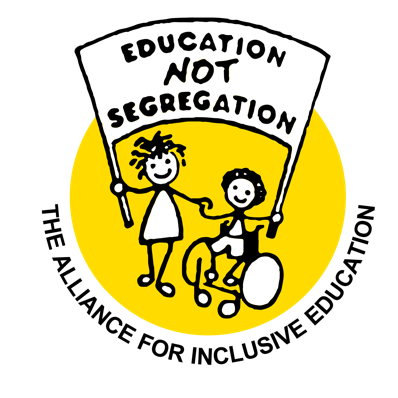 ALLFIE Inclusion Champion Network (ICN) Online Webinar and Training Programme 2020 - 2021   Booking:Places are limited, so please make sure you email Justine.jones@allfie.org.uk with information on which sessions you want to book onto and any access needs you may have. The link to join will only be sent to those who have booked on. More dates and speakers to be announced for the rest of 2021. If you think we have missed a topic that you think would be useful to cover, please email Justine.jones@allfie.org.ukTopic and Speaker 2021DetailsBook Business Modelling Canvas 2 day Training by Uday ThakkarLearn how to use a Business Modelling Canvas tool (also known as a Change Plan Canvas). Skills learnt and this tool can be used in fundraising and capacity building.Design a project aimed at Disabled Young People, children and the families. Work done during the workshop can be used to aid fundraising going forward. Monday 18th January11:00 am – 1:00 pmThursday 21st January11:00 am – 1:00 pmBook your place. Limited places.Waiting list available. If unable to attend, let us know, so your place can be give to someone else.Empowering familiesSpeakers from Newham SENDIASS Special Educational Needs and Disabilities Information Advice Social Services. Strengthen partnership working with Local SENDIASS and empowering Disabled Young People and their familiesThursday 4th February 1:00pm – 2:00 pmBetter Campaign Engagement with DPOs Speaker Simone AspisMonday 22nd February11:00 am – 12:30 pmDisability Rights – the Equality Act 2010. Understanding Disability rights strengthen Disabled People’s Organisations. Speaker Simone AspisMonday 22nd March 11:00 am – 12:30 pmEngaging with Disabled Young People through Music. Sarah will share her experience with working with Disabled Young People and speaking in the Education setting.Learn what has worked well and what doesn’t, to support the planning of Summer Disabled Young People activities. Speaker Sarah Fisher Monday 12th April11:00 am – 12:30 pmIndependent LivingCelebration of European Independent Living Day. The importance of Independent Living within the Disability movement. Speaker from Independent Living AlternativeWednesday 5th May1:00 pm – 2:00 pmLocal OfferWhat is it and how can DPO’s strengthen their working relationship with their Local Authority, when providing service provision. Speaker to be announcedThursday 10th June 1:00 pm – 2:00 pm